Dear Councillor   You are hereby summoned to attend the Ordinary Meeting of the Parish Council to be held via Zoom on Monday 12 October 2020 following the AGM starting at 19.15 hours.You can join the Zoom Meeting by following the hyperlinkhttps://us02web.zoom.us/j/7829337075?pwd=N2p2OEZTbjFDZ3ozV3Nsc1VWaFhyQT09Meeting ID: 782 933 7075 and Passcode: 12345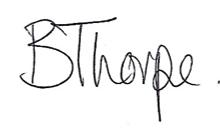 Beverley ThorpeParish Clerk & Responsible Financial Officer for Tysoe Parish CouncilAGENDA ITEMS									DOC REF86.	WELCOME and APOLOGIES	87.	DECLARATION OF INTERESTS	88.	CONFIRMATION OF MINUTES 						MinutesTo confirm the minutes from the meetings:i.	AGM 14 September 					 		ii.	Ordinary Meeting 14 September 2020			
89.	PUBLIC FORUM15 minutes for Members of the Public to speak for no more than 3 minutes each	
90.	WARD MEMBERS REPORTS & MATTERS ARISING FROM PREVIOUS MEETINGS			i.	CC Williams								CC Williamsa)	Willow Tree Feoffee Farmb)	Parking Meadow Lane ii.	DC Feilding 								DC Feildinga)	Hardship funding update from SDC
	91.	CORRESPONDENCE								
	Nil92.	NEW ISSUES FOR CONSIDERATION						i.	Remembrance 2020 – Cllr Sinclair					92. i93.	FINANCIAL REPORT								Financial Reporti.	Quarterly Members Audit (Bank Reconciliations)ii.	Payment Requestsiii.	Invitations to Tender for Contracts 2021-24 iv. 	Review of tenders and supplier selectionv.	Breech Furlong tenancy agreement	
94.	AREAS OF RESPONSIBILITY & MATTERS ARISING FROM PREVIOUS MEETINGS
ii.	Infrastructure & Environmenta)	Annual Infrastructure Audit – Cllrs Littlewood, Cross, Tongue		94. ii a)b)	Winter Flood Risks – Cllr Cross	c) 	Parking on Main Street, Bollards (School Lane, Park Row)d)	WCC Lighting Invoice – Cllr Crosse)	Mowing (School Lane) – Cllr Littlewoodf)	Wildflower Patches – Rosemary Collier (report)				94. ii
iii.	Neighbourhood Plan – Cllr Roache						94. iii
iv.	Planning – Cllrs Tongue, Millward, Littlewooda)	Planning Applications - NIL
v.	Playground – Cllrs Cross, Millwarda)	RoSPA report 2020 and action plan					94. vb)	New Playground Sign						c)	Basketball Hoop removal recommendations (Cllr Tongue)
vi.	Road Safety – Cllr Rivers-Fletchera)	Update									94. vib)	Moving 30mph zone (Parish Clerk)					94. vi
vii.	Trees – Cllrs Bardsey, Sinclair							94. viia)	Annual Tree Auditb)	Chestnut Tree by Tennis Courtsc)	Planting recommendations by pollarded Ash Treed)	Planting of new trees on Playing Fieldse) 	Tysoe Playing Fields – hedge cuttingf)	Sunrising Hill – Ash Trees
viii.	Welfare & Social Housinga)	Split into two Areas of Responsibility – Welfare, Social/Affordable Homesb)	Social/Affordable Housing – Cllrs Roache, Tongue			1.	Committee or Working Group?2.	Update on progress to date					95. viic)	Welfare – Dementia Carers Count - Cllr Roache				95. vii95.	WEBSITE									i.	Accessibility Assessment and Statement – Parish Clerkii.	Website changes to date – Parish Clerk	
96.	RISK MANAGEMENT PLAN updates and review of actions				Risk Mgt97. 	PARISH ASSEMBLY date and plan for holding this year’s event
98.	DATE OF NEXT MEETING9 November 2020 – Ordinary Meeting	 
99.	CLOSURE OF THE MEETING TO THE PUBLIC AND PRESS		100. 	PRIVATE & CONFIDENTIALi.	Employment/HR – Cllrs Cross. Millward				a)	Salary Upliftb)	Contract of Employment revised***MEMBERS OF THE PUBLIC AND PRESS ARE WELCOME TO ATTEND***Prior to attending the meeting please take a moment to read our meeting Welcome Notice.  Questions are welcomed up to 24 hours in advance of the meeting. Email: parish.clerk@tysoe.org.uk. 